附件2研究生图像采集使用指南登录微信搜索打开小程序“江苏图采”，或关注“江苏省招就中心”公众号，选择“服务指南”中“图像采集”项目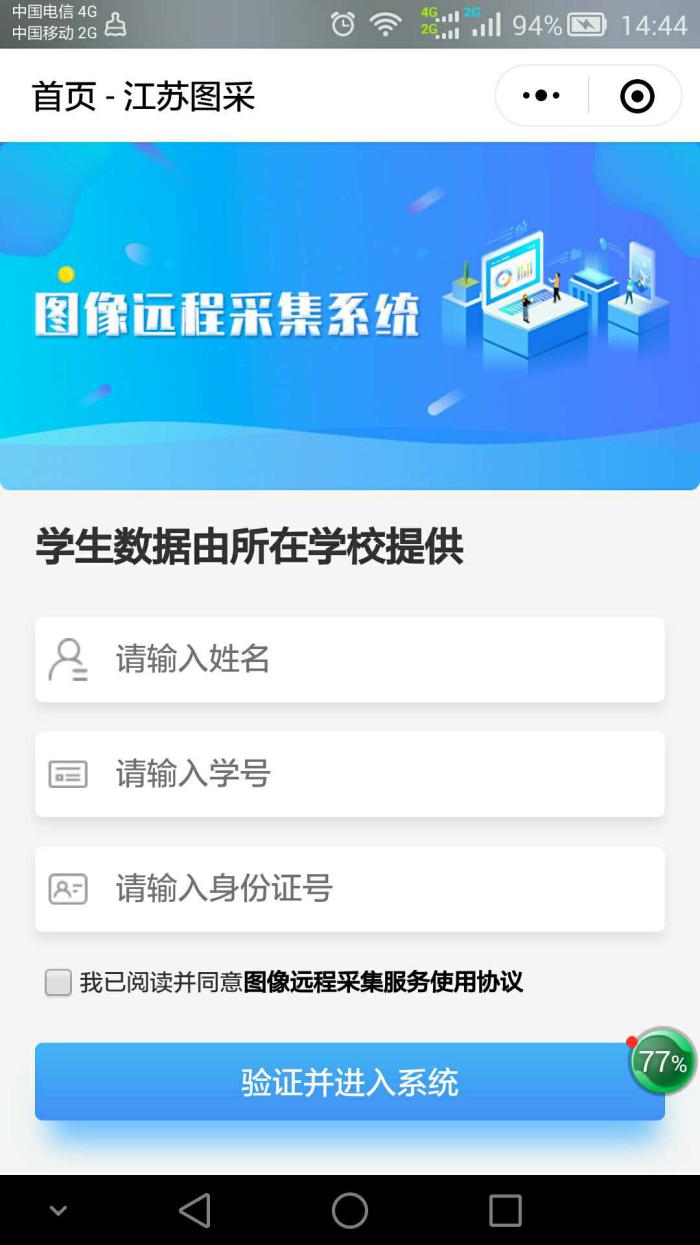 实名验证通过后，按步骤操作。1）手机号录入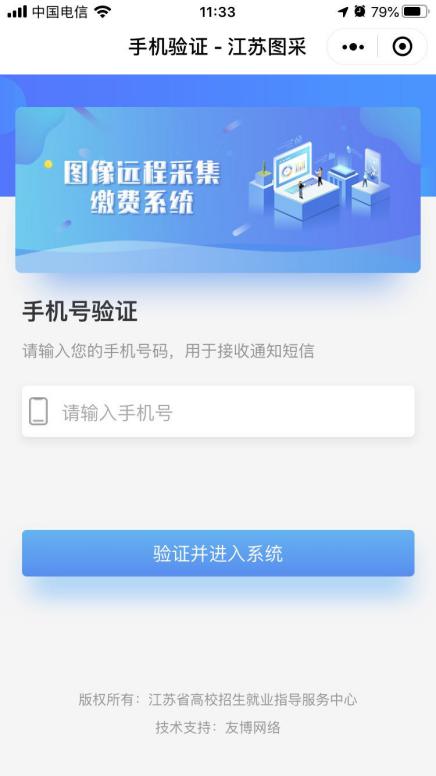 2）阅读学校图采通知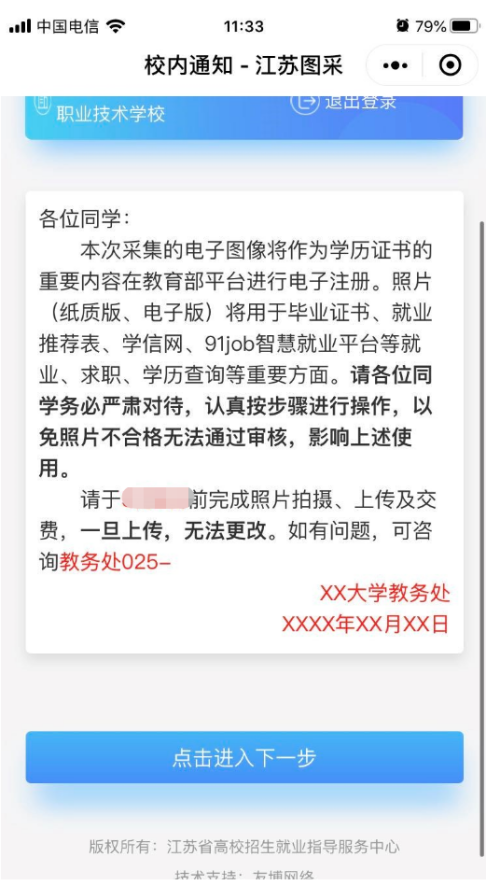 3）阅读注意事项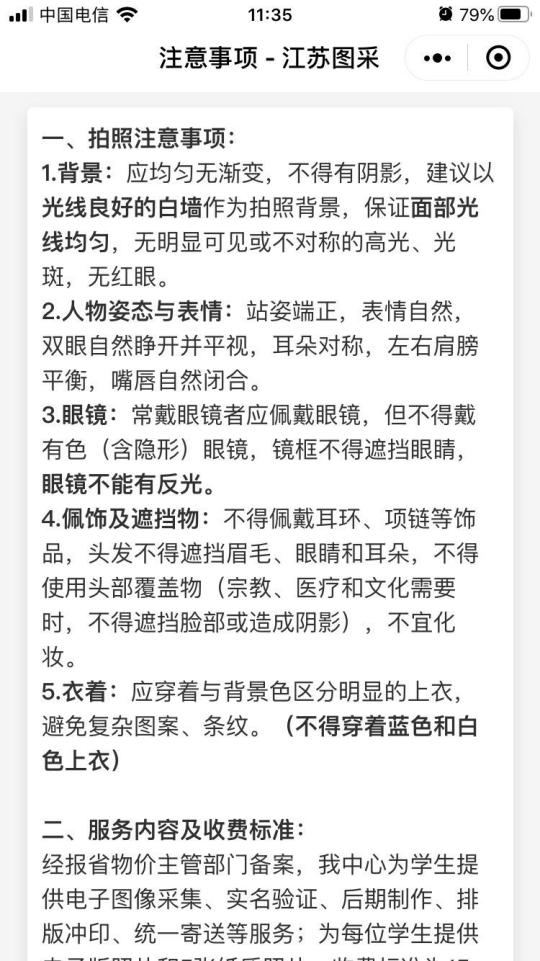 4）浏览拍摄要求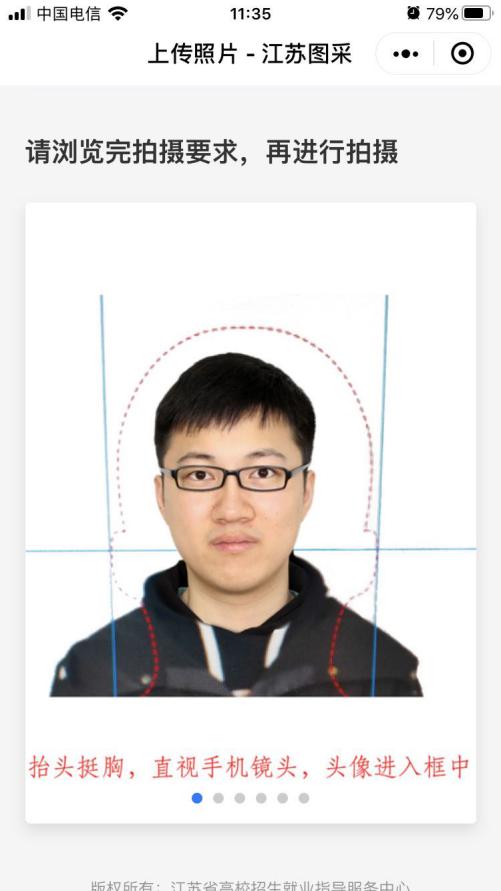 5）在“拍摄要求”最后一页点击拍摄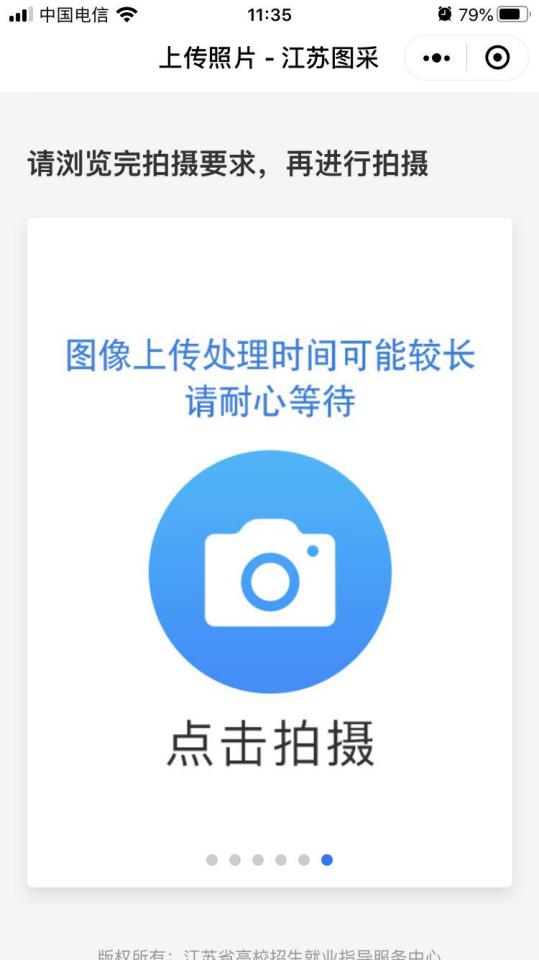 6）拍摄符合要求的照片，严禁翻拍。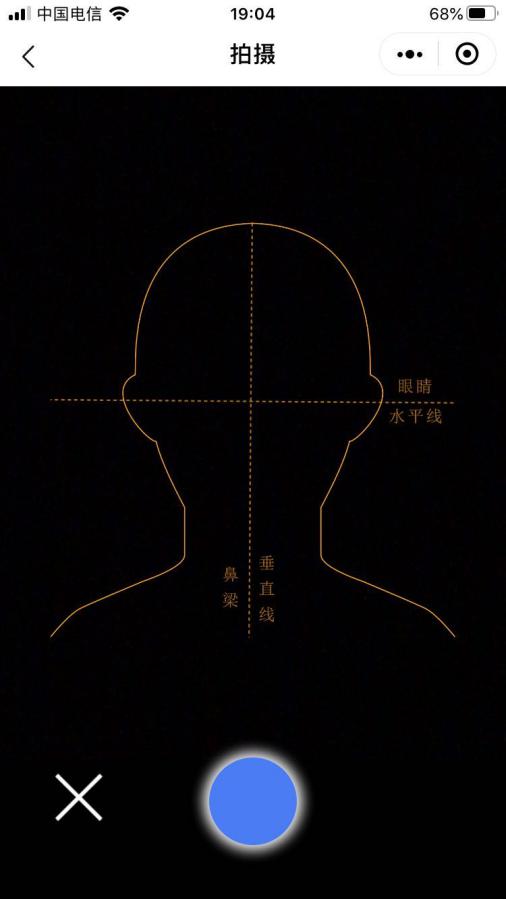 7）等待系统返回处理好的照片，如不满意，请点击下方相机按钮重新拍摄。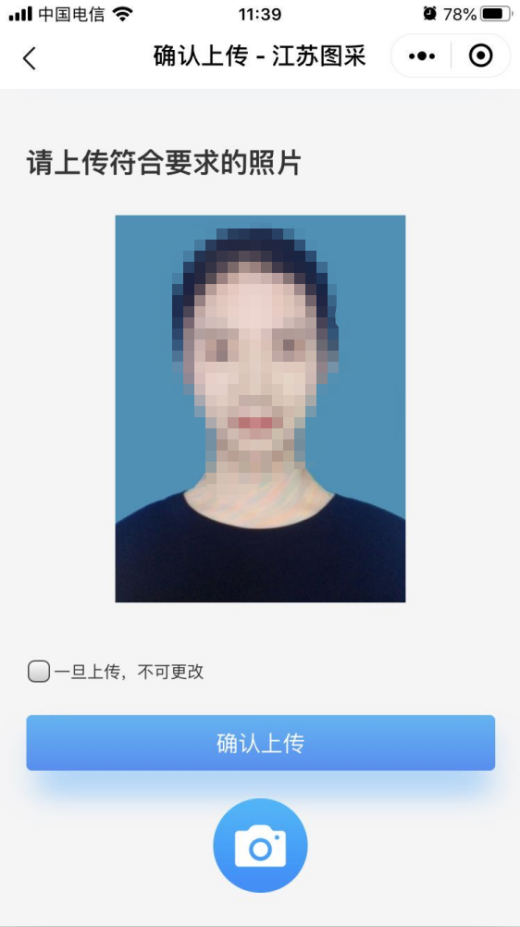 8）订单支付（注意：缴费成功后，照片才能显示上传成功）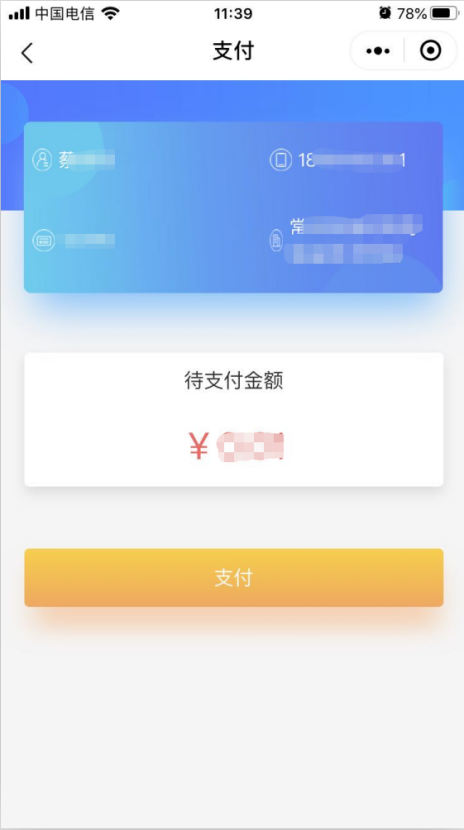 9）支付成功页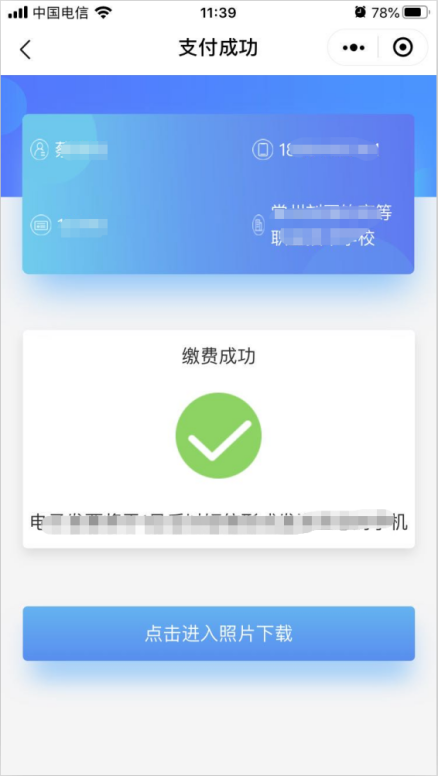 10）照片下载页，如系统已经制作完成，经提示，则“照片下载”处点击“图片下载”，学生可将该照片用于就业、求职等方面。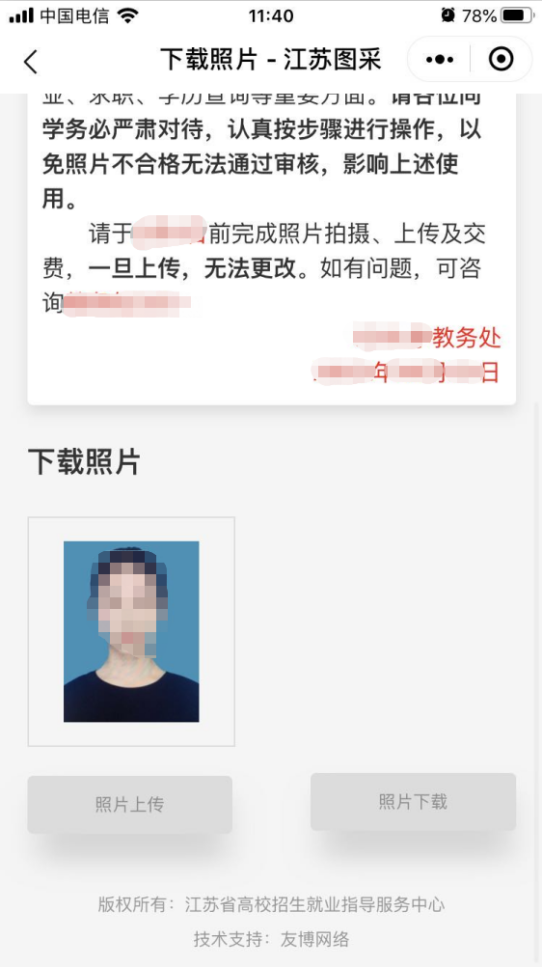 